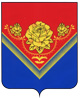 АДМИНИСТРАЦИЯгородского округа павловский посад МОСКОВСКОЙ ОБЛАСТИ                                                                     ПОСТАНОВЛЕНИЕг.о. Павловский ПосадОб утверждении графикаотключения горячего водоснабженияВ соответствии с Федеральным законом от 27.07.2010 №190-ФЗ «О теплоснабжении», постановлением Правительства Российской Федерации от 08.08.2012 № 808 «Об организации теплоснабжения в Российской Федерации и о внесении изменений в некоторые акты Правительства Российской Федерации», Приказом министерства энергетики Российской Федерации от 12.03.2013 №103 «Об утверждении правил оценки готовности к отопительному периоду», Федеральным законом от 06.10.2003 №131-ФЗ «Об общих принципах организации местного самоуправления в Российской Федерации» и Уставом городского округа Павловский Посад  Московской области,  в целях подготовки объектов жилищно-коммунального хозяйства городского округа Павловский Посад Московской области к осенне-зимнему периоду 2022/2023 года,ПОСТАНОВЛЯЮ: 1. Утвердить график отключения горячего водоснабжения в жилом фонде в 2022 году на период профилактического ремонта и обслуживания при подготовке к осенне-зимнему периоду 2022/2023 гг. (Приложение). 2.  АО «Управляющая компания «Жилой дом», ООО «Управляющая компания «Комфорт-Сервис», ООО «Управляющая компания «Сантехник», ООО «Управляющая компания «Победа», ООО «Управляющая компания «Чистый двор», МБУ «Благоустройство Павловский Посад» и другим организациям, эксплуатирующим жилищный фонд, не позднее, чем за семь суток, обеспечить информирование жителей о плановых отключениях горячего водоснабжения. 	3. Опубликовать настоящее постановление в газете «Павлово-Посадские известия»  и разместить на официальном сайте Администрации городского округа Павловский Посад Московской области в сети «Интернет».	4.  Контроль за исполнением настоящего постановления возложить на заместителя Главы Администрации городского округа Павловский Посад Московской области Белоусова А.Н.Глава городского округа Павловский Посад 	                        Д.О. Семенов Н.С. Крыленко8 (49643) 5-06-0811.04.2022№567     УТВЕРЖДЕНО     УТВЕРЖДЕНО     УТВЕРЖДЕНОПостановлением Администрации городского округа Постановлением Администрации городского округа Постановлением Администрации городского округа Павловский Посад Московской областиПавловский Посад Московской областиПавловский Посад Московской области     от  11.04.2022  №567      от  11.04.2022  №567      от  11.04.2022  №567 График отключения горячего водоснабжения в жилищном фонде в 2022 годуГрафик отключения горячего водоснабжения в жилищном фонде в 2022 годуГрафик отключения горячего водоснабжения в жилищном фонде в 2022 годуГрафик отключения горячего водоснабжения в жилищном фонде в 2022 годуГрафик отключения горячего водоснабжения в жилищном фонде в 2022 годуГрафик отключения горячего водоснабжения в жилищном фонде в 2022 годуГрафик отключения горячего водоснабжения в жилищном фонде в 2022 году№Адрес МКДДата отключения ГВСДата включения ГВСУправляющая организацияРесурсоснабжающая организацияАдрес котельной1ул. 3-я Пушкинская д.1 14.06.202228.06.2022АО "УК"Жилой дом"ГУП МО «Энергетик»Кот. Южная, ул. Тимирязева, д.142 ул. Фрунзе,  д. 6114.06.202228.06.2022АО "УК"Жилой дом"ГУП МО «Энергетик»Кот. Южная, ул. Тимирязева, д.143ул. Фрунзе,  д. 3514.06.202228.06.2022АО "УК"Жилой дом"ГУП МО «Энергетик»Кот. Южная, ул. Тимирязева, д.144ул. Фрунзе,  д.  3714.06.202228.06.2022АО "УК"Жилой дом"ГУП МО «Энергетик»Кот. Южная,  ул. Тимирязева, д.145ул. Фрунзе,  д.  3914.06.202228.06.2022АО "УК"Жилой дом"ГУП МО «Энергетик»Кот. Южная, ул. Тимирязева, д.146ул. Фрунзе,  д.  4114.06.202228.06.2022АО "УК"Жилой дом"ГУП МО «Энергетик»Кот. Южная, ул. Тимирязева, д.147ул. Фрунзе,  д.  4314.06.202228.06.2022АО "УК"Жилой дом"ГУП МО «Энергетик»Кот. Южная, ул. Тимирязева, д.148ул. Фрунзе,  д.  4714.06.202228.06.2022АО "УК"Жилой дом"ГУП МО «Энергетик»Кот. Южная, ул. Тимирязева, д.149ул. Фрунзе,  д.  4914.06.202228.06.2022АО "УК"Жилой дом"ГУП МО «Энергетик»Кот. Южная, ул. Тимирязева, д.1410ул. Фрунзе,  д. 5114.06.202228.06.2022АО "УК"Жилой дом"ГУП МО «Энергетик»Кот. Южная, ул. Тимирязева, д.1411ул. Фрунзе,  д.  5514.06.202228.06.2022АО "УК"Жилой дом"ГУП МО «Энергетик»Кот. Южная, ул. Тимирязева, д.1412ул. Фрунзе,  д. 5914.06.202228.06.2022АО "УК"Жилой дом"ГУП МО «Энергетик»Кот. Южная,  ул. Тимирязева, д.1413ул. Щорса,  д. 1114.06.202228.06.2022АО "УК"Жилой дом"ГУП МО «Энергетик»Кот. Южная, ул. Тимирязева, д.1414ул. Щорса, д. 1314.06.202228.06.2022АО "УК"Жилой дом"ГУП МО «Энергетик»Кот. Южная, ул. Тимирязева, д.1415ул. Щорса, д. 1514.06.202228.06.2022АО "УК"Жилой дом"ГУП МО «Энергетик»Кот. Южная, ул. Тимирязева, д.1416ул. Щорса, д. 1714.06.202228.06.2022АО "УК"Жилой дом"ГУП МО «Энергетик»Кот. Южная, ул. Тимирязева, д.1417ул. Тимирязева, д. 914.06.202228.06.2022АО "УК"Жилой дом"ГУП МО «Энергетик»Кот. Южная, ул. Тимирязева, д.1418ул. Тимирязева, д. 9а14.06.202228.06.2022АО "УК"Жилой дом"ГУП МО «Энергетик»Кот. Южная, ул. Тимирязева, д.1419ул. Южная, д. 614.06.202228.06.2022АО "УК"Жилой дом"ГУП МО «Энергетик»Кот. Южная, ул. Тимирязева, д.1420ул. Южная, д. 1014.06.202228.06.2022АО "УК"Жилой дом"ГУП МО «Энергетик»Кот. Южная, ул. Тимирязева, д.1421ул. Южная, д. 1614.06.202228.06.2022АО "УК"Жилой дом"ГУП МО «Энергетик»Кот. Южная, ул. Тимирязева, д.1422ул. Южная, д. 16а14.06.202228.06.2022АО "УК"Жилой дом"ГУП МО «Энергетик»Кот. Южная, ул. Тимирязева, д.1423ул. Южная, д. 1714.06.202228.06.2022АО "УК"Жилой дом"ГУП МО «Энергетик»Кот. Южная, ул. Тимирязева, д.1424ул. Южная, д.  2214.06.202228.06.2022АО "УК"Жилой дом"ГУП МО «Энергетик»Кот. Южная, ул. Тимирязева, д.1425ул. Южная, д. 2714.06.202228.06.2022АО "УК"Жилой дом"ГУП МО «Энергетик»Кот. Южная, ул. Тимирязева, д.1426ул. Южная, д.  2814.06.202228.06.2022АО "УК"Жилой дом"ГУП МО «Энергетик»Кот. Южная, ул. Тимирязева, д.1427ул. Южная, д. 3014.06.202228.06.2022АО "УК"Жилой дом"ГУП МО «Энергетик»Кот. Южная, ул. Тимирязева, д.1428ул. Южная, д. 3114.06.202228.06.2022АО "УК"Жилой дом"ГУП МО «Энергетик»Кот. Южная, ул. Тимирязева, д.1429ул. Южная, д.  3214.06.202228.06.2022АО "УК"Жилой дом"ГУП МО «Энергетик»Кот. Южная, ул. Тимирязева, д.1430ул. Южная, д. 3314.06.202228.06.2022АО "УК"Жилой дом"ГУП МО «Энергетик»Кот. Южная, ул. Тимирязева, д.1431ул. Южная, д. 3614.06.202228.06.2022АО "УК"Жилой дом"ГУП МО «Энергетик»Кот. Южная, ул. Тимирязева, д.1432ул. Южная, д. 3714.06.202228.06.2022АО "УК"Жилой дом"ГУП МО «Энергетик»Кот. Южная, ул. Тимирязева, д.1433ул. Южная, д. 38 14.06.202228.06.2022АО "УК"Жилой дом"ГУП МО «Энергетик»Кот. Южная, ул. Тимирязева, д.1434ул. Южная, д.  3914.06.202228.06.2022АО "УК"Жилой дом"ГУП МО «Энергетик»Кот. Южная, ул. Тимирязева, д.1435ул. Южная, д. 4014.06.202228.06.2022АО "УК"Жилой дом"ГУП МО «Энергетик»Кот. Южная, ул. Тимирязева, д.1436ул. Кузьмина, д.  3214.06.202228.06.2022АО "УК"Жилой дом"ГУП МО «Энергетик»Кот. Южная, ул. Тимирязева, д.1437ул. Кузьмина, д. 3314.06.202228.06.2022АО "УК"Жилой дом"ГУП МО «Энергетик»Кот. Южная, ул. Тимирязева, д.1438ул. Кузьмина, д.  3614.06.202228.06.2022АО "УК"Жилой дом"ГУП МО «Энергетик»Кот. Южная, ул. Тимирязева, д.1439ул. Кузьмина, д. 3814.06.202228.06.2022АО "УК"Жилой дом"ГУП МО «Энергетик»Кот. Южная, ул. Тимирязева, д.1440ул. Кузьмина, д. 4014.06.202228.06.2022АО "УК"Жилой дом"ГУП МО «Энергетик»Кот. Южная, ул. Тимирязева, д.1441ул. Кузьмина, д. 40а 14.06.202228.06.2022АО "УК"Жилой дом"ГУП МО «Энергетик»Кот. Южная, ул. Тимирязева, д.1442ул. Кузьмина, д.  4114.06.202228.06.2022АО "УК"Жилой дом"ГУП МО «Энергетик»Кот. Южная, ул. Тимирязева, д.1443ул. Кузьмина, д. 4214.06.202228.06.2022АО "УК"Жилой дом"ГУП МО «Энергетик»Кот. Южная, ул. Тимирязева, д.1444ул. Кузьмина, д.. 4314.06.202228.06.2022АО "УК"Жилой дом"ГУП МО «Энергетик»Кот. Южная, ул. Тимирязева, д.1445ул. Кузьмина, д. 4414.06.202228.06.2022АО "УК"Жилой дом"ГУП МО «Энергетик»Кот. Южная, ул. Тимирязева, д.1446ул. Кузьмина, д. 4514.06.202228.06.2022АО "УК"Жилой дом"ГУП МО «Энергетик»Кот. Южная, ул. Тимирязева, д.1447ул. Кузьмина, д. 4614.06.202228.06.2022АО "УК"Жилой дом"ГУП МО «Энергетик»Кот. Южная, ул. Тимирязева, д.1448ул. Кузьмина, д. 4714.06.202228.06.2022АО "УК"Жилой дом"ГУП МО «Энергетик»Кот. Южная, ул. Тимирязева, д.1449ул. Кузьмина, д. 47а14.06.202228.06.2022АО "УК"Жилой дом"ГУП МО «Энергетик»Кот. Южная, ул. Тимирязева, д.1450ул. Кузьмина, д. 4814.06.202228.06.2022АО "УК"Жилой дом"ГУП МО «Энергетик»Кот. Южная, ул. Тимирязева, д.1451ул. Кузьмина, д. 4914.06.202228.06.2022АО "УК"Жилой дом"ГУП МО «Энергетик»Кот. Южная, ул. Тимирязева, д.1452ул. Кузьмина, д.  5014.06.202228.06.2022АО "УК"Жилой дом"ГУП МО «Энергетик»Кот. Южная, ул. Тимирязева, д.1453ул. Орджоникидзе, д.7а14.06.202228.06.2022ТСЖ"Теплый дом"ГУП МО «Энергетик»Кот. Южная, ул. Тимирязева, д.1454ул. Фрунзе, д.5714.06.202228.06.2022АО "УК"Жилой дом"ГУП МО «Энергетик»Кот. Южная, ул. Тимирязева, д.1455ул. Южная, д. 514.06.202228.06.2022ООО"УК "Сантехник"ГУП МО «Энергетик»Кот. Южная, ул. Тимирязева, д.1456ул. Южная, д.  1814.06.202228.06.2022АО "УК"Жилой дом"ГУП МО «Энергетик»Кот. Южная, ул. Тимирязева, д.1457ул. Южная, д.  2014.06.202228.06.2022АО "УК"Жилой дом"ГУП МО «Энергетик»Кот. Южная, ул. Тимирязева, д.1458ул. Южная, д.  3414.06.202228.06.2022ЖСК-5ГУП МО «Энергетик»Кот. Южная, ул. Тимирязева, д.1459л. Южная, д. 3514.06.202228.06.2022ЖСК-5ГУП МО «Энергетик»Кот. Южная, ул. Тимирязева, д.1460ул. Кузьмина, д.  35 14.06.202228.06.2022АО "УК"Жилой дом"ГУП МО «Энергетик»Кот. Южная, ул. Тимирязева, д.1461ул. Кузьмина, д.  45а 14.06.202228.06.2022АО "УК"Жилой дом"ГУП МО «Энергетик»Кот. Южная. ул. Тимирязева, д.1462ул. Кузьмина, д. 32а 14.06.202228.06.2022ЖСК" Космос 2а"ГУП МО «Энергетик»Кот. Южная. ул. Тимирязева, д.1463ул. Кузьмина, д. 3414.06.202228.06.2022ЖСК-34ГУП МО «Энергетик»Кот. Южная, ул. Тимирязева, д.1464ул. Б.Покров, д. 60, корп.214.06.202228.06.2022ТСЖ"ВодолейГУП МО «Энергетик»Кот. Южная, ул. Тимирязева, д.1465ул. Б.Покров, д. 60, корп.. 414.06.202228.06.2022ТСЖ "ВодолейГУП МО «Энергетик»Кот. Южная, ул. Тимирязева, д.1466ул. Пушкинская, д. 2601.06.202215.06.2022АО "УК"Жилой дом"ГУП МО «Энергетик»Кот. Пушкинская
ул. 1-я Пушкинская,  д. 14/А67ул. Пушкинская, д. 2801.06.202215.06.2022АО "УК"Жилой дом"ГУП МО «Энергетик»Кот. Пушкинская
ул. 1-я Пушкинская,  д. 14/А68ул. Поселковая, д.901.06.202215.06.2022АО "УК"Жилой дом"ГУП МО «Энергетик»Кот. Пушкинская
ул. 1-я Пушкинская,  д. 14/А69ул. Рабочая, д.2/201.06.202215.06.2022АО "УК"Жилой дом"ГУП МО «Энергетик»Кот. Пушкинская
ул. 1-я Пушкинская,  д. 14/А70ул. 1 Мая, д. 3612.07.202226.07.2022АО "УК"Жилой дом"ГУП МО «Энергетик»Кот. ЛМЗ
ул. 1-го Мая, д. 7071ул. 1 Мая, д. 3812.07.202226.07.2022АО "УК"Жилой дом"ГУП МО «Энергетик»Кот. ЛМЗ
ул. 1-го Мая, д. 7072ул. 1 Мая, д. 4012.07.202226.07.2022АО "УК"Жилой дом"ГУП МО «Энергетик»Кот. ЛМЗ
ул. 1-го Мая, д. 7073ул. 1 Мая, д. 7212.07.202226.07.2022АО "УК"Жилой дом"ГУП МО «Энергетик»Кот. ЛМЗ
ул. 1-го Мая, д. 7074ул. 1 Мая, д. 7412.07.202226.07.2022АО "УК"Жилой дом"ГУП МО «Энергетик»Кот. ЛМЗ
ул. 1-го Мая, д. 7075ул. 1 Мая, д. 11912.07.202226.07.2022АО "УК"Жилой дом"ГУП МО «Энергетик»Кот. ЛМЗ
ул. 1-го Мая, д. 7076ул. 1 Мая, д.  11512.07.202226.07.2022АО "УК"Жилой дом"ГУП МО «Энергетик»Кот. ЛМЗ
ул. 1-го Мая, д. 7077ул. 1 Мая, д. 3412.07.202226.07.2022АО "УК"Жилой дом"ГУП МО «Энергетик»Кот. ЛМЗ
ул. 1-го Мая, д. 7078ул. 1 Мая, д. 3212.07.202226.07.2022АО "УК"Жилой дом"ГУП МО «Энергетик»Кот. ЛМЗ
ул. 1-го Мая, д. 7079ул. 1 Мая, д.  11712.07.202226.07.2022АО "УК"Жилой дом"ГУП МО «Энергетик»Кот. ЛМЗ
ул. 1-го Мая, д. 7080ул. 1 Мая, д. 40/б,
корп. 112.07.202226.07.2022АО "УК"Жилой дом"ГУП МО «Энергетик»Кот. ЛМЗ
ул. 1-го Мая, д. 7081ул. 1 Мая, д. 40/б, 
корп.  212.07.202226.07.2022ООО"УК"Сантехник"ГУП МО «Энергетик»Кот. ЛМЗ
ул. 1-го Мая, д. 70821 пер. 1 Мая, д. 212.07.202226.07.2022АО "УК"Жилой дом"ГУП МО «Энергетик»Кот. ЛМЗ
ул. 1-го Мая, д. 70831 пер. 1 Мая, д. 1412.07.202226.07.2022АО "УК"Жилой дом"ГУП МО «Энергетик»Кот. ЛМЗ
ул. 1-го Мая, д. 70841 пер. 1 Мая, д.  1612.07.202226.07.2022АО "УК"Жилой дом"ГУП МО «Энергетик»Кот. ЛМЗ
ул. 1-го Мая, д. 70851 пер. 1 Мая, д. 1812.07.202226.07.2022АО "УК"Жилой дом"ГУП МО «Энергетик»Кот. ЛМЗ
ул. 1-го Мая, д. 70862 пер. 1 Мая, д. 212.07.202226.07.2022АО "УК"Жилой дом"ГУП МО «Энергетик»Кот. ЛМЗ
ул. 1-го Мая, д. 70872 пер. 1 Мая, д. 3012.07.202226.07.2022АО "УК"Жилой дом"ГУП МО «Энергетик»Кот. ЛМЗ
ул. 1-го Мая, д. 70882 пер. 1 Мая, д. 712.07.202226.07.2022АО "УК"Жилой дом"ГУП МО «Энергетик»Кот. ЛМЗ
ул. 1-го Мая, д. 70892 пер. 1 Мая, д. 4/112.07.202226.07.2022ООО"УК"Сантехник"ГУП МО «Энергетик»Кот. ЛМЗ
ул. 1-го Мая, д. 7090ул. Выставкина, д. 914.06.202228.06.2022АО "УК"Жилой дом"ГУП МО «Энергетик»Кот. Карповская, 
ул. Карповская, д. 4, стр. 591ул. Выставкина, д. 1114.06.202228.06.2022АО "УК"Жилой дом"ГУП МО «Энергетик»Кот. Карповская, 
ул. Карповская, д. 4, стр. 592пер. Герцена, д. 114.06.202228.06.2022АО "УК"Жилой дом"ГУП МО «Энергетик»Кот. Карповская, 
ул. Карповская, д. 4, стр. 593пер. Герцена, д. 314.06.202228.06.2022АО "УК"Жилой дом"ГУП МО «Энергетик»Кот. Карповская, 
ул. Карповская, д. 4, стр. 594пер. Герцена, д. 814.06.202228.06.2022АО "УК"Жилой дом"ГУП МО «Энергетик»Кот. Карповская, 
ул. Карповская, д. 4, стр. 595пр. Каляева, д. 614.06.202228.06.2022ТСЖ"Дом сервис"ГУП МО «Энергетик»Кот. Карповская, 
ул. Карповская, д. 4, стр. 596ул. Герцена, д. 2214.06.202228.06.2022АО "УК"Жилой дом"ГУП МО «Энергетик»Кот. Карповская, 
ул. Карповская, д. 4, стр. 597ул. Герцена, д. 2414.06.202228.06.2022АО "УК"Жилой дом"ГУП МО «Энергетик»Кот. Карповская, 
ул. Карповская, д. 4, стр. 598ул. Каляева, д. 13/114.06.202228.06.2022АО "УК"Жилой дом"ГУП МО «Энергетик»Кот. Карповская, 
ул. Карповская, д. 4, стр. 599ул. Каляева, д. 1814.06.202228.06.2022АО "УК"Жилой дом"ГУП МО «Энергетик»Кот. Карповская, 
ул. Карповская, д. 4, стр. 5100ул. Каляева, д. 18/214.06.202228.06.2022АО "УК"Жилой дом"ГУП МО «Энергетик»Кот. Карповская, 
ул. Карповская, д. 4, стр. 5101ул. Карповская, д. 2/214.06.202228.06.2022АО "УК"Жилой дом"ГУП МО «Энергетик»Кот. Карповская, 
ул. Карповская, д. 4, стр. 5102ул. Карповская, д. 45/214.06.202228.06.2022АО "УК"Жилой дом"ГУП МО «Энергетик»Кот. Карповская, 
ул. Карповская, д. 4, стр. 5103ул. Карповская, д. 5114.06.202228.06.2022АО "УК"Жилой дом"ГУП МО «Энергетик»Кот. Карповская, 
ул. Карповская, д. 4, стр. 5104ул. Карповская, д. 53/214.06.202228.06.2022АО "УК"Жилой дом"ГУП МО «Энергетик»Кот. Карповская, 
ул. Карповская, д. 4, стр. 5105ул. Карповская, д. 5914.06.202228.06.2022АО "УК"Жилой дом"ГУП МО «Энергетик»Кот. Карповская, 
ул. Карповская, д. 4, стр. 5106ул. Кирова, д. 10014.06.202228.06.2022АО "УК"Жилой дом"ГУП МО «Энергетик»Кот. Карповская, 
ул. Карповская, д. 4, стр. 5107ул. Корневская, д. 1/315.06.202229.06.2022АО "УК"Жилой дом"ГУП МО «Энергетик»Кот. Разина
ул. Разина, д. 12/Б108ул. Корневская, д. 9А15.06.202229.06.2022АО "УК"Жилой дом"ГУП МО «Энергетик»Кот. Разина
ул. Разина, д. 12/Б109ул. Корневская, д. 1115.06.202229.06.2022АО "УК"Жилой дом"ГУП МО «Энергетик»Кот. Разина
ул. Разина, д. 12/Б110ул. Корневская, д. 1315.06.202229.06.2022АО "УК"Жилой дом"ГУП МО «Энергетик»Кот. Разина
ул. Разина, д. 12/Б111ул. Интернациональная д. 95А15.06.202229.06.2022АО "УК"Жилой дом"ГУП МО «Энергетик»Кот. Разина
ул. Разина, д. 12/Б112ул. Интернациональная, д. 9715.06.202229.06.2022АО "УК"Жилой дом"ГУП МО «Энергетик»Кот. Разина
ул. Разина, д. 12/Б113ул. Интернациональная, д. 9915.06.202229.06.2022АО "УК"Жилой дом"ГУП МО «Энергетик»Кот. Разина
ул. Разина, д. 12/Б114ул. Интернациональная, д. 10115.06.202229.06.2022АО "УК"Жилой дом"ГУП МО «Энергетик»Кот. Разина
ул. Разина, д. 12/Б115ул. Интернациональная д.12002.08.202216.08.2022АО "УК"Жилой дом"ГУП МО «Энергетик»Котельная № 8
пер. Интернациональная, д. 12А116ул. Интернациональная д.11802.08.202216.08.2022ТСЖ "Наш дом"ГУП МО «Энергетик»Котельная № 8
пер. Интернациональная, д. 12А117ул. Каляева, д. 605.07.202219.07.2022АО "УК"Жилой дом"ГУП МО «Энергетик»Котельная Каляева
ул. Каляева, д. 6118дер. Ефимово, д. 5801.06.202215.06.2022АО "УК"Жилой дом"ГУП МО «Энергетик»Кот. Ефимово
дер. Ефимово, д. 69/Д119дер. Ефимово, д. 6001.06.202215.06.2022АО "УК"Жилой дом"ГУП МО «Энергетик»Кот. Ефимово
дер. Ефимово, д. 69/Д120дер. Ефимово, д. 6901.06.202215.06.2022АО "УК"Жилой дом"ГУП МО «Энергетик»Кот. Ефимово
дер. Ефимово, д. 69/Д121дер. Ефимово, д. 69А01.06.202215.06.2022АО "УК"Жилой дом"ГУП МО «Энергетик»Кот. Ефимово
дер. Ефимово, д. 69/Д122дер. Ефимово, д. 69Б01.06.202215.06.2022АО "УК"Жилой дом"ГУП МО «Энергетик»Кот. Ефимово
дер. Ефимово, д. 69/Д123дер. Евсеево, д. 1А16.06.202230.06.2022АО "УК"Жилой дом"ГУП МО «Энергетик»Кот. Евсеево
дер. Евсеево, д. 36/Б124дер. Евсеево, д. 2А16.06.202230.06.2022АО "УК"Жилой дом"ГУП МО «Энергетик»Кот. Евсеево
дер. Евсеево, д. 36/Б125дер. Евсеево, д. 3А16.06.202230.06.2022АО "УК"Жилой дом"ГУП МО «Энергетик»Кот. Евсеево
дер. Евсеево, д. 36/Б126дер. Евсеево, д. 4А16.06.202230.06.2022АО "УК"Жилой дом"ГУП МО «Энергетик»Кот. Евсеево
дер. Евсеево, д. 36/Б127дер. Евсеево, д. 5А16.06.202230.06.2022АО "УК"Жилой дом"ГУП МО «Энергетик»Кот. Евсеево
дер. Евсеево, д. 36/Б128дер. Евсеево, д. 7А16.06.202230.06.2022АО "УК"Жилой дом"ГУП МО «Энергетик»Кот. Евсеево
дер. Евсеево, д. 36/Б129дер. Евсеево, д. 8А16.06.202230.06.2022АО "УК"Жилой дом"ГУП МО «Энергетик»Кот. Евсеево
дер. Евсеево, д. 36/Б130дер. Евсеево, д. 10А16.06.202230.06.2022АО "УК"Жилой дом"ГУП МО «Энергетик»Кот. Евсеево
дер. Евсеево, д. 36/Б131дер. Евсеево, д. 11А16.06.202230.06.2022АО "УК"Жилой дом"ГУП МО «Энергетик»Кот. Евсеево
дер. Евсеево, д. 36/Б132дер. Евсеево, д. 12А16.06.202230.06.2022АО "УК"Жилой дом"ГУП МО «Энергетик»Кот. Евсеево
дер. Евсеево, д. 36/Б133дер. Евсеево, д. 23А16.06.202230.06.2022АО "УК"Жилой дом"ГУП МО «Энергетик»Кот. Евсеево
дер. Евсеево, д. 36/Б134дер. Евсеево, д. 27А16.06.202230.06.2022АО "УК"Жилой дом"ГУП МО «Энергетик»Кот. Евсеево
дер. Евсеево, д. 36/Б135дер. Евсеево, д. 32А16.06.202230.06.2022АО "УК"Жилой дом"ГУП МО «Энергетик»Кот. Евсеево
дер. Евсеево, д. 36/Б136дер. Евсеево, д. 6А16.06.202230.06.2022ЖСК "Чайка"ГУП МО «Энергетик»Кот. Евсеево
дер. Евсеево, д. 36/Б137дер. Евсеево, д. 9А16.06.202230.06.2022ЖСК "Чайка-2"ГУП МО «Энергетик»Кот. Евсеево
дер. Евсеево, д. 36/Б138пос. Б.Дворы
ул. Спортивная, д. 1716.08.202230.08.2022АО "УК"Жилой дом"ГУП МО «Энергетик»Кот. Б.Дворы 
пос. Б.Дворы, ул. Крупской, д. 14/А139пос. Б.Дворы
ул. Спортивная, д. 1916.08.202230.08.2022АО "УК"Жилой дом"ГУП МО «Энергетик»Кот. Б.Дворы 
пос. Б.Дворы, ул. Крупской, д. 14/А140пос. Б.Дворы
ул. Спортивная, д. 15 16.08.202230.08.2022ООО "УК"Чистый двор"ГУП МО «Энергетик»Кот. Б.Дворы 
пос. Б.Дворы, ул. Крупской, д. 14/А141пос. Б.Дворы
ул. Спортивная, д. 21 16.08.202230.08.2022ООО "УК"Чистый двор"ГУП МО «Энергетик»Кот. Б.Дворы 
пос. Б.Дворы, ул. Крупской, д. 14/А142пос. Б.Дворы
ул. Спортивная, д. 1416.08.202230.08.2022ЖСК №2 "Юбилейный"ГУП МО «Энергетик»Кот. Б.Дворы 
пос. Б.Дворы, ул. Крупской, д. 14/А143пос. Б.Дворы
ул. Спортивная, д. 2316.08.202230.08.2022ЖСК №3 "Ленок"ГУП МО «Энергетик»Кот. Б.Дворы 
пос. Б.Дворы, ул. Крупской, д. 14/А144пос. Б.Дворы
ул. Крупской, д. 14 16.08.202230.08.2022АО "УК"Жилой дом"ГУП МО «Энергетик»Кот. Б.Дворы 
пос. Б.Дворы, ул. Крупской, д. 14/А145пос. Б.Дворы
ул. Крупской, д. 16 16.08.202230.08.2022АО "УК"Жилой дом"ГУП МО «Энергетик»Кот. Б.Дворы 
пос. Б.Дворы, ул. Крупской, д. 14/А146пос. Б.Дворы
ул. Крупской, д. 18 16.08.202230.08.2022ЖСК №1"Молодежный"ГУП МО «Энергетик»Кот. Б.Дворы 
пос. Б.Дворы, ул. Крупской, д. 14/А147пос. Б.Дворы
ул. Спортивная, д. 1816.08.202230.08.2022АО "УК"Жилой дом"ГУП МО «Энергетик»Кот. Б.Дворы 
пос. Б.Дворы, ул. Крупской, д. 14/А148дер. Кузнецы
ул. Новая, д.212.07.202226.07.2022АО "УК"Жилой дом"ГУП МО «Энергетик»Кот. Кузнецы
дер. Кузнецы, ул. Новая, д. 2/А149дер. Кузнецы
ул. Новая, д.412.07.202226.07.2022АО "УК"Жилой дом"ГУП МО «Энергетик»Кот. Кузнецы
дер. Кузнецы, ул. Новая, д. 2/А150дер. Кузнецы
ул. Новая, д.612.07.202226.07.2022АО "УК"Жилой дом"ГУП МО «Энергетик»Кот. Кузнецы
дер. Кузнецы, ул. Новая, д. 2/А151дер. Кузнецы
ул. Новая, д.812.07.202226.07.2022АО "УК"Жилой дом"ГУП МО «Энергетик»Кот. Кузнецы
дер. Кузнецы, ул. Новая, д. 2/А152дер. Кузнецы
ул. Новая, д.1012.07.202226.07.2022АО "УК"Жилой дом"ГУП МО «Энергетик»Кот. Кузнецы
дер. Кузнецы, ул. Новая, д. 2/А153дер. Кузнецы
ул. Новая, д.1212.07.202226.07.2022АО "УК"Жилой дом"ГУП МО «Энергетик»Кот. Кузнецы
дер. Кузнецы, ул. Новая, д. 2/А154дер. Кузнецы
ул. Новая, д.1612.07.202226.07.2022АО "УК"Жилой дом"ГУП МО «Энергетик»Кот. Кузнецы
дер. Кузнецы, ул. Новая, д. 2/А155дер. Кузнецы
ул. Новая, д.1812.07.202226.07.2022АО "УК"Жилой дом"ГУП МО «Энергетик»Кот. Кузнецы
дер. Кузнецы, ул. Новая, д. 2/А156дер. Тарасово
ул. Совхозная, д.102.08.202216.08.2022АО "УК"Жилой дом"ГУП МО «Энергетик»Кот. Тарасово, дер. Тарасово,
ул. Совхозная, д. 7/А157дер. Тарасово
ул. Совхозная, д.1А02.08.202216.08.2022АО "УК"Жилой дом"ГУП МО «Энергетик»Кот. Тарасово, дер. Тарасово,
ул. Совхозная, д. 7/А158дер. Тарасово
ул. Совхозная, д.202.08.202216.08.2022АО "УК"Жилой дом"ГУП МО «Энергетик»Кот. Тарасово, дер. Тарасово,
ул. Совхозная, д. 7/А159дер. Тарасово
ул. Совхозная, д.2А02.08.202216.08.2022АО "УК"Жилой дом"ГУП МО «Энергетик»Кот. Тарасово, дер. Тарасово,
ул. Совхозная, д. 7/А160дер. Тарасово
ул. Совхозная, д.402.08.202216.08.2022АО "УК"Жилой дом"ГУП МО «Энергетик»Кот. Тарасово, дер. Тарасово,
ул. Совхозная, д. 7/А161дер. Тарасово
ул. Совхозная, д.602.08.202216.08.2022АО "УК"Жилой дом"ГУП МО «Энергетик»Кот. Тарасово, дер. Тарасово,
ул. Совхозная, д. 7/А162дер. Тарасово
ул. Совхозная, д.702.08.202216.08.2022АО "УК"Жилой дом"ГУП МО «Энергетик»Кот. Тарасово, дер. Тарасово,
ул. Совхозная, д. 7/А163дер. Тарасово
ул. Совхозная, д.802.08.202216.08.2022АО "УК"Жилой дом"ГУП МО «Энергетик»Кот. Тарасово, дер. Тарасово,
ул. Совхозная, д. 7/А164дер. Тарасово
ул. Совхозная, д.1002.08.202216.08.2022АО "УК"Жилой дом"ГУП МО «Энергетик»Кот. Тарасово, дер. Тарасово,
ул. Совхозная, д. 7/А165дер. Тарасово
ул. Совхозная, д.10А02.08.202216.08.2022АО "УК"Жилой дом"ГУП МО «Энергетик»Кот. Тарасово, дер. Тарасово,
ул. Совхозная, д. 7/А166дер. Тарасово
ул. Совхозная, д.1102.08.202216.08.2022АО "УК"Жилой дом"ГУП МО «Энергетик»Кот. Тарасово, дер. Тарасово,
ул. Совхозная, д. 7/А167дер. Тарасово
ул. Совхозная, д.1202.08.202216.08.2022АО "УК"Жилой дом"ГУП МО «Энергетик»Кот. Тарасово, дер. Тарасово,
ул. Совхозная, д. 7/А168дер. Тарасово
ул. Совхозная, д.1302.08.202216.08.2022АО "УК"Жилой дом"ГУП МО «Энергетик»Кот. Тарасово, дер. Тарасово,
ул. Совхозная, д. 7/А169дер. Тарасово
ул. Совхозная, д.1402.08.202216.08.2022АО "УК"Жилой дом"ГУП МО «Энергетик»Кот. Тарасово, дер. Тарасово,
ул. Совхозная, д. 7/А170дер. Алферово, д. 115.06.202229.06.2022АО "УК"Жилой дом"ГУП МО «Энергетик»Кот. Алферово,
дер. Алферово, д. 21171дер. Алферово, д. 215.06.202229.06.2022АО "УК"Жилой дом"ГУП МО «Энергетик»Кот. Алферово,
дер. Алферово, д. 21172дер. Алферово, д. 315.06.202229.06.2022АО "УК"Жилой дом"ГУП МО «Энергетик»Кот. Алферово,
дер. Алферово, д. 21173дер. Алферово, д. 415.06.202229.06.2022АО "УК"Жилой дом"ГУП МО «Энергетик»Кот. Алферово,
дер. Алферово, д. 21174дер. Алферово, д. 515.06.202229.06.2022АО "УК"Жилой дом"ГУП МО «Энергетик»Кот. Алферово,
дер. Алферово, д. 21175пер. Комсомольский, д. 409.08.202223.08.2022АО "УК"Жилой дом"ГУП МО «Энергетик»Кот. Городок, 
ул. Городковская, д. 73А, корп.30176пер. Комсомольский, д. 609.08.202223.08.2022АО "УК"Жилой дом"ГУП МО «Энергетик»Кот. Городок, 
ул. Городковская, д. 73А, корп.30177пер. Кооперативный, д. 3/209.08.202223.08.2022АО "УК"Жилой дом"ГУП МО «Энергетик»Кот. Городок, 
ул. Городковская, д. 73А, корп.30178ул. Пионерская, д. 409.08.202223.08.2022АО "УК"Жилой дом"ГУП МО «Энергетик»Кот. Городок, 
ул. Городковская, д. 73А, корп.30179ул. Чкалова, д. 109.08.202223.08.2022АО "УК"Жилой дом"ГУП МО «Энергетик»Кот. Городок, 
ул. Городковская, д. 73А, корп.30180ул. Чкалова, д. 509.08.202223.08.2022АО "УК"Жилой дом"ГУП МО «Энергетик»Кот. Городок, 
ул. Городковская, д. 73А, корп.30181ул. Чкалова, д. 809.08.202223.08.2022АО "УК"Жилой дом"ГУП МО «Энергетик»Кот. Городок, 
ул. Городковская, д. 73А, корп.30182ул. Чапаева, д. 909.08.202223.08.2022ТСЖ"Дом севис"ГУП МО «Энергетик»Кот. Городок, 
ул. Городковская, д. 73А, корп.30183ул. Каляева, д. 709.08.202223.08.2022ТСЖ "Корона"ГУП МО «Энергетик»Кот. Городок, 
ул. Городковская, д. 73А, корп.30184ул. Каляева, д. 10А09.08.202223.08.2022ТСЖ "УЮТ"ГУП МО «Энергетик»Кот. Городок, 
ул. Городковская, д. 73А, корп.30185ул. Каляева, д. 10А, 
корп. 209.08.202223.08.2022ООО "УК"Комфорт-Сервис"ГУП МО «Энергетик»Кот. Городок, 
ул. Городковская, д. 73А, корп.30186ул. Каляева, д. 1409.08.202223.08.2022ООО "УК"Комфорт-Сервис"ГУП МО «Энергетик»Кот. Городок, 
ул. Городковская, д. 73А, корп.30187ул. Вокзальная, д. 309.08.202223.08.2022АО "УК"Жилой дом"ГУП МО «Энергетик»Кот. Городок, 
ул. Городковская, д. 73А, корп.30188ул. Вокзальная, д. 409.08.202223.08.2022АО "УК"Жилой дом"ГУП МО «Энергетик»Кот. Городок, 
ул. Городковская, д. 73А, корп.30189дер. Крупино
ул. Школьная, д. 7912.07.202226.07.2022АО "УК"Жилой дом"ГУП МО «Энергетик»Кот. Крупино, 
дер. Крупино,  д. 79/В190ул. Вокзальная, д. 115.06.202229.06.2022АО "УК"Жилой дом"ГУП МО «Энергетик»ГТУ ТЭЦ, БЖД проезд191ул. Вокзальная, д. 3б15.06.202229.06.2022АО "УК"Жилой дом"ГУП МО «Энергетик»ГТУ ТЭЦ, БЖД проезд192ул. Тихонова, д.3015.06.202229.06.2022АО "УК"Жилой дом"ГУП МО «Энергетик»ГТУ ТЭЦ, БЖД проезд193ул. Тихонова, д.3215.06.202229.06.2022АО "УК"Жилой дом"ГУП МО «Энергетик»ГТУ ТЭЦ, БЖД проезд194ул. Тихонова, д.4115.06.202229.06.2022АО "УК"Жилой дом"ГУП МО «Энергетик»ГТУ ТЭЦ, БЖД проезд195ул. Тихонова, д.4315.06.202229.06.2022АО "УК"Жилой дом"ГУП МО «Энергетик»ГТУ ТЭЦ, БЖД проезд196ул. Тихонова, д.7215.06.202229.06.2022ТСЖ "Содружество"ГУП МО «Энергетик»ГТУ ТЭЦ, БЖД проезд197ул. Тихонова, д.5215.06.202229.06.2022ООО"УК"Победа"ГУП МО «Энергетик»ГТУ ТЭЦ, БЖД проезд198БЖД пр., д. 215.06.202229.06.2022АО "УК"Жилой дом"ГУП МО «Энергетик»ГТУ ТЭЦ, БЖД проезд199БЖД пр., д. 415.06.202229.06.2022ООО"УК"Сантехник"ГУП МО «Энергетик»ГТУ ТЭЦ, БЖД проезд200БЖД пр., д. 515.06.202229.06.2022АО "УК"Жилой дом"ГУП МО «Энергетик»ГТУ ТЭЦ, БЖД проезд201БЖД пр., д. 615.06.202229.06.2022АО "УК"Жилой дом"ГУП МО «Энергетик»ГТУ ТЭЦ, БЖД проезд202БЖД пр., д. 6415.06.202229.06.2022АО "УК"Жилой дом"ГУП МО «Энергетик»ГТУ ТЭЦ, БЖД проезд203БЖД пр., д. 6615.06.202229.06.2022АО "УК"Жилой дом"ГУП МО «Энергетик»ГТУ ТЭЦ, БЖД проезд204БЖД пр., д. 5815.06.202229.06.2022ЖСК"Космос"ГУП МО «Энергетик»ГТУ ТЭЦ, БЖД проезд205БЖД пр., д. 5615.06.202229.06.2022ЖСК"Космос 3"ГУП МО «Энергетик»ГТУ ТЭЦ, БЖД проезд206БЖД пр., д. 6015.06.202229.06.2022ЖСК-8ГУП МО «Энергетик»ГТУ ТЭЦ, БЖД проезд207ул. Герцена, д.115.06.202229.06.2022АО "УК"Жилой дом"ГУП МО «Энергетик»ГТУ ТЭЦ, БЖД проезд208ул. Герцена, д.18А, корп.115.06.202229.06.2022АО "УК"Жилой дом"ГУП МО «Энергетик»ГТУ ТЭЦ, БЖД проезд209ул. Герцена, д.18А, корп.215.06.202229.06.2022АО "УК"Жилой дом"ГУП МО «Энергетик»ГТУ ТЭЦ, БЖД проезд210ул. Герцена, д.12 (А-С)15.06.202229.06.2022ООО"УК" Победа"ГУП МО «Энергетик»ГТУ ТЭЦ, БЖД проезд211ул. Герцена, д.12 (В-Д)15.06.202229.06.2022ООО"УК" Победа"ГУП МО «Энергетик»ГТУ ТЭЦ, БЖД проезд212ул. Карповская , д. 1115.06.202229.06.2022АО "УК"Жилой дом"ГУП МО «Энергетик»ГТУ ТЭЦ, БЖД проезд213ул. Карповская , д. 115.06.202229.06.2022ЖСК-11 "Молодежный"ГУП МО «Энергетик»ГТУ ТЭЦ, БЖД проезд214ул. Карповская, д. 1315.06.202229.06.2022АО "УК"Жилой дом"ГУП МО «Энергетик»ГТУ ТЭЦ, БЖД проезд215ул. Кирова, д. 6015.06.202229.06.2022АО "УК"Жилой дом"ГУП МО «Энергетик»ГТУ ТЭЦ, БЖД проезд216ул. Кирова, д. 7515.06.202229.06.2022АО "УК"Жилой дом"ГУП МО «Энергетик»ГТУ ТЭЦ, БЖД проезд217ул. Кирова, д. 7815.06.202229.06.2022АО "УК"Жилой дом"ГУП МО «Энергетик»ГТУ ТЭЦ, БЖД проезд218ул. Кирова, д. 7715.06.202229.06.2022ТСЖ "Царское"ГУП МО «Энергетик»ГТУ ТЭЦ, БЖД проезд219ул. Павловская, д. 5615.06.202229.06.2022АО "УК"Жилой дом"ГУП МО «Энергетик»ГТУ ТЭЦ, БЖД проезд220ул. Свердлова, д. 115.06.202229.06.2022АО "УК"Жилой дом"ГУП МО «Энергетик»ГТУ ТЭЦ, БЖД проезд221ул. Свердлова, д. 1215.06.202229.06.2022АО "УК"Жилой дом"ГУП МО «Энергетик»ГТУ ТЭЦ, БЖД проезд222ул. Свердлова, д. 1415.06.202229.06.2022АО "УК"Жилой дом"ГУП МО «Энергетик»ГТУ ТЭЦ, БЖД проезд223ул. Свердлова, д. 215.06.202229.06.2022ООО"УК"Комфорт-Севис"ГУП МО «Энергетик»ГТУ ТЭЦ, БЖД проезд224ул. Урицкого, д. 5715.06.202229.06.2022АО "УК"Жилой дом"ГУП МО «Энергетик»ГТУ ТЭЦ, БЖД проезд225ул. Урицкого, д. 2615.06.202229.06.2022ТСЖ "Центр Комфорт"ГУП МО «Энергетик»ГТУ ТЭЦ, БЖД проезд226с. Рахманово, д. 16804.07.202218.07.2022АО "УК"Жилой дом"ГУП МО «Энергетик»ЗАО «РШК» с. Рахманово227с. Рахманово, д. 168в04.07.202218.07.2022АО "УК"Жилой дом"ГУП МО «Энергетик»ЗАО «РШК» с. Рахманово228с. Рахманово, д. 168д04.07.202218.07.2022АО "УК"Жилой дом"ГУП МО «Энергетик»ЗАО «РШК» с. Рахманово229с. Рахманово, д. 13304.07.202218.07.2022ЖСК "Юность"ГУП МО «Энергетик»ЗАО «РШК» с. Рахманово230с. Рахманово, д. 13504.07.202218.07.2022ЖСК "Юность-2"ГУП МО «Энергетик»ЗАО «РШК» с. Рахманово231с. Рахманово, д. 10004.07.202218.07.2022АО "УК"Жилой дом"ГУП МО «Энергетик»ЗАО «РШК» с. Рахманово232с. Рахманово, д. 10204.07.202218.07.2022АО "УК"Жилой дом"ГУП МО «Энергетик»ЗАО «РШК» с. Рахманово233с. Рахманово, д. 13404.07.202218.07.2022АО "УК"Жилой дом"ГУП МО «Энергетик»ЗАО «РШК» с. Рахманово234с. Рахманово, д. 137А04.07.202218.07.2022АО "УК"Жилой дом"ГУП МО «Энергетик»ЗАО «РШК» с. Рахманово235с. Рахманово, д. 14004.07.202218.07.2022АО "УК"Жилой дом"ГУП МО «Энергетик»ЗАО «РШК» с. Рахманово236с. Рахманово, д. 12804.07.202218.07.2022АО "УК"Жилой дом"ГУП МО «Энергетик»ЗАО «РШК» с. Рахманово237с. Рахманово, д. 12904.07.202218.07.2022АО "УК"Жилой дом"ГУП МО «Энергетик»ЗАО «РШК» с. Рахманово238с. Рахманово, д. 13104.07.202218.07.2022АО "УК"Жилой дом"ГУП МО «Энергетик»ЗАО «РШК» с. Рахманово239с. Рахманово, д. 14204.07.202218.07.2022АО "УК"Жилой дом"ГУП МО «Энергетик»ЗАО «РШК» с. Рахманово240с. Рахманово, д. 11504.07.202218.07.2022АО "УК"Жилой дом"ГУП МО «Энергетик»ЗАО «РШК» с. Рахманово241ул. Ново-Мишутинская, д. 105.07.202219.07.2022АО "УК"Жилой дом"ГУП МО «Энергетик»Котельная ПАТП, Павловский Посад,
Мишутинское шоссе, №64242ул. Ново-Мишутинская, д. 305.07.202219.07.2022АО "УК"Жилой дом"ГУП МО «Энергетик»Котельная ПАТП, Павловский Посад,
Мишутинское шоссе, №64243ул. Ново-Мишутинская, д. 505.07.202219.07.2022АО "УК"Жилой дом"ГУП МО «Энергетик»Котельная ПАТП, Павловский Посад,
Мишутинское шоссе, №64244ул. Ново-Мишутинская, д. 705.07.202219.07.2022АО "УК"Жилой дом"ГУП МО «Энергетик»Котельная ПАТП, Павловский Посад,
Мишутинское шоссе, №64245ул. Ново-Мишутинская, д. 905.07.202219.07.2022АО "УК"Жилой дом"ГУП МО «Энергетик»Котельная ПАТП, Павловский Посад,
Мишутинское шоссе, №64246ул. Ново-Мишутинская, д.1105.07.202219.07.2022АО "УК"Жилой дом"ГУП МО «Энергетик»Котельная ПАТП, Павловский Посад,
Мишутинское шоссе, №64247квартал Первомайский, д. 117.08.202231.08.2022АО "УК"Жилой дом"ГУП МО «Энергетик»квартал Первомайский, д. 1, стр. 1248квартал Первомайский, д. 217.08.202231.08.2022ООО УК "Победа"ГУП МО «Энергетик»квартал Первомайский, д. 1, стр. 1249д. Крупино, д. 8001.07.202215.07.2022АО "УК"Жилой дом"ГБПОУ МО "Павлово-Посадский техникум"д. Крупино, д. 87а250д. Крупино, д. 15401.07.202215.07.2022АО "УК"Жилой дом"ГБПОУ МО "Павлово-Посадский техникум"д. Крупино, д. 87а251д. Крупино, д. 7901.07.202215.07.2022АО "УК"Жилой дом"ГБПОУ МО "Павлово-Посадский техникум"д. Крупино, д. 87а